KAPAP                                                                                ПОСТАНОВЛЕНИЕ26 ғинуар 2022 й                                    № 3                           26 января 2022 г.                     Об отмене постановления  Администрациисельского поселения Месягутовский сельсовет муниципального района              Янаульский район Республики Башкортостан  № 17 от 13.04.2020 года «Об утверждении Положения  о  муниципальном контроле за использованием и охраной недр при добыче общераспространенных полезных ископаемых, а также при строительстве подземных сооружений, не связанных с добычейполезных ископаемых на территории сельского поселения Месягутовский сельсовет муниципального района Янаульский район Республики Башкортостан»
	В целях приведения нормативных правовых актов в соответствие с действующим федеральным и республиканским законодательством Администрация сельского поселения Месягутовский сельсовет муниципального района Янаульский район Республики Башкортостан п о с т а н о в л я е т:          1. Признать утратившим силу постановление  Администрации сельского поселения Месягутовский сельсовет муниципального района Янаульский район Республики Башкортостан  № 17 от 13.04.2020 года «Об утверждении Положения  о  муниципальном контроле за использованием и охраной недр при добыче общераспространенных полезных ископаемых, а также при строительстве подземных сооружений, не связанных с добычей полезных ископаемых на территории сельского поселения Месягутовский сельсовет муниципального района Янаульский район Республики Башкортостан».2. Обнародовать данное постановление   на информационном стенде Администрации сельского поселения Месягутовский сельсовет муниципального района Янаульский район Республики Башкортостан, по адресу: 452815, РБ, Янаульский район, с. Месягутово, ул. Мира, д.12 и разместить на  сайте  сельского поселения Месягутовский сельсовет муниципального района Янаульский район Республики Башкортостан по адресу: http:mesyagut.ru.           3. Контроль исполнения данного постановления оставляю за собой.Глава сельского поселения                                                            Р.Р.Валиуллина                 БАШKОРТОСТАН РЕСПУБЛИКАHЫЯNАУЫЛ  РАЙОНЫ МУНИЦИПАЛЬ РАЙОНЫНЫN мeсefyт  АУЫЛ СОВЕТЫ АУЫЛ БИЛEМEHЕ  ХАКИМИEТЕ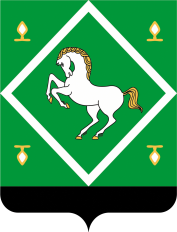 Администрация сельского поселения Месягутовский сельсовет МУНИЦИПАЛЬНОГО  районаЯНАУЛЬСКИЙ РАЙОН РЕСПУБЛИКИ БАШКОРТОСТАН